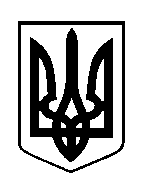 ШОСТКИНСЬКА РАЙОННА РАДАВОСЬМЕ  СКЛИКАННЯВОСЬМА  СЕСІЯРІШЕННЯм. Шостка29 вересня 2021 рокуПро  внесення  змін  до  рішення  Шосткинськоїрайонної ради від 24 грудня 2020 «Про районнийбюджет  Шосткинського  району  на  2021  рік 18317200000 (код бюджету)»           Розглянувши пропозиції Шосткинської районної державної адміністрації, відповідно до Бюджетного кодексу України, керуючись пунктом 17 частини статті 43 Закону України «Про місцеве самоврядування в Україні», районна рада ВИРІШИЛА:Унести до рішення районної ради сьомого скликання від 24.12. 2020 року “Про районний бюджет Шосткинського району на 2021 рік 18317200000 (код бюджету)» (зі змінами від 23.02.2021 року, 19.05.2021 року, 30.06.2021 року) наступні зміни:     1.  Викласти пункти 1, 4 у новій редакції:  «1. Визначити на 2021 рік:- доходи районного бюджету Шосткинського району  у сумі 1436983,90 гривень, у тому числі доходи загального фонду бюджету – 1436983,90 гривень згідно з додатком 1 до цього рішення;- видатки районного бюджету Шосткинського району  у сумі 11724521,90 гривень, у тому числі видатки загального фонду бюджету – 10165581,90  гривень, видатки спеціального фонду – 1558940,00 гривень;- дефіцит за загальним фондом районного бюджету у сумі 8728598,00 гривень      згідно додатку 3 до цього рішення;- дефіцит за спеціальним фондом районного бюджету у сумі 1558940,00 гривень згідно додатку 3 до цього рішення;- оборотний залишок бюджетних коштів районного бюджету Шосткинського району  у розмірі 1000,00 гривень, що становить 0,01 відсотка видатків загального фонду районного бюджету Шосткинського району, визначених цим пунктом.». «4. Затвердити розподіл витрат районного бюджету на  реалізацію районних програм у сумі 4870413,90 гривень згідно з додатком 5 до цього рішення.».   2. Унести зміни до додатків 1,2,3,4,5 згідно з додатками до цього рішення.  Голова                                                                                        В.Сокол